สวท.บว. 18ครั้งที่..............สำนักวิชาการและทะเบียนการศึกษา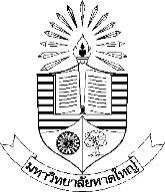 แบบขอตรวจการคัดลอกวรรณกรรม  (Plagiarism)  ชื่อนักศึกษา (นาย/นาง/นางสาว)…………………………………………..………..………………รหัสประจำตัวนักศึกษา……….……….….……………….……..ระดับปริญญา.......................หลักสูตร……………………………………สาขาวิชา…….……………..…………………เบอร์โทรติดต่อ..................................แผน/แบบ   ป.โท :   วิทยานิพนธ์  แผน  ก  แบบ  ก  (1)	  วิทยานิพนธ์  แผน  ก  แบบ  ก  (2)	    สารนิพนธ์  แผน  ข	  ป.เอก :   วิทยานิพนธ์  แบบ  1.1		  วิทยานิพนธ์  แบบ 2.1	 	    อื่น ๆ.....................................มีความประสงค์ขอตรวจการคัดลอกวรรณกรรม  หัวข้อ (Topic)(ภาษาไทย)………………………………………………………………………………………………………………………………………………………………………………………………………………………………………………………..……………………………………………………………………………………………………………… ……………………………………………………………….…………………………………………………………………………..……………………………………………… (ภาษาอังกฤษ)………………………………………………………………………………………………………………………………………………………………………………………………………………………………………………………..………………………………………………………………………………………..……………………………………………………………………………….…………………………………………………………………………..………………………………………………ลงชื่อ……………………………………………..นักศึกษา	ลงนาม………………………………………………........... อาจารย์ที่ปรึกษาหลัก/ร่วม(…………………………….…….……………..)	   	(…………………………………………………..)                    	..….../…….…/…….				         ..….../…………..…/…….  หมายเหตุ	ให้นักศึกษาแนบเอกสารโดยการ Print  Preview  รายละเอียดการคัดลอกวรรณกรรมส่งมาด้วยเกณฑ์การตรวจการคัดลอกวรรณกรรม  (Plagiarism)  -ระดับปริญญาเอกไม่เกิน 20% -ระดับปริญญาโทไม่เกิน 30%  สำหรับงานมาตรฐานบัณฑิตศึกษา  ฝ่ายมาตรฐานหลักสูตร  สำนักวิชาการและทะเบียนการศึกษาผลการตรวจการคัดลอกวรรณกรรม  (Plagiarism) วิทยานิพนธ์/สารนิพนธ์		[   ] ผ่าน....................%			[   ] ไม่ผ่าน....................%						  ลงนาม………………………………………………..…..ผู้ตรวจ						      (………………………….……………………………..)			                                         อาจารย์ประจำงานมาตรฐานบัณฑิตศึกษา  					  ............../............/.............สำหรับนักศึกษาลงนามรับทราบผล	รับทราบผลการตรวจ							        ลงชื่อ…………………………………………….......นักศึกษา							          	   (…..……………………………………….…….)			      	       ……….…./……..….../………….